Select affected body part(s) from list below: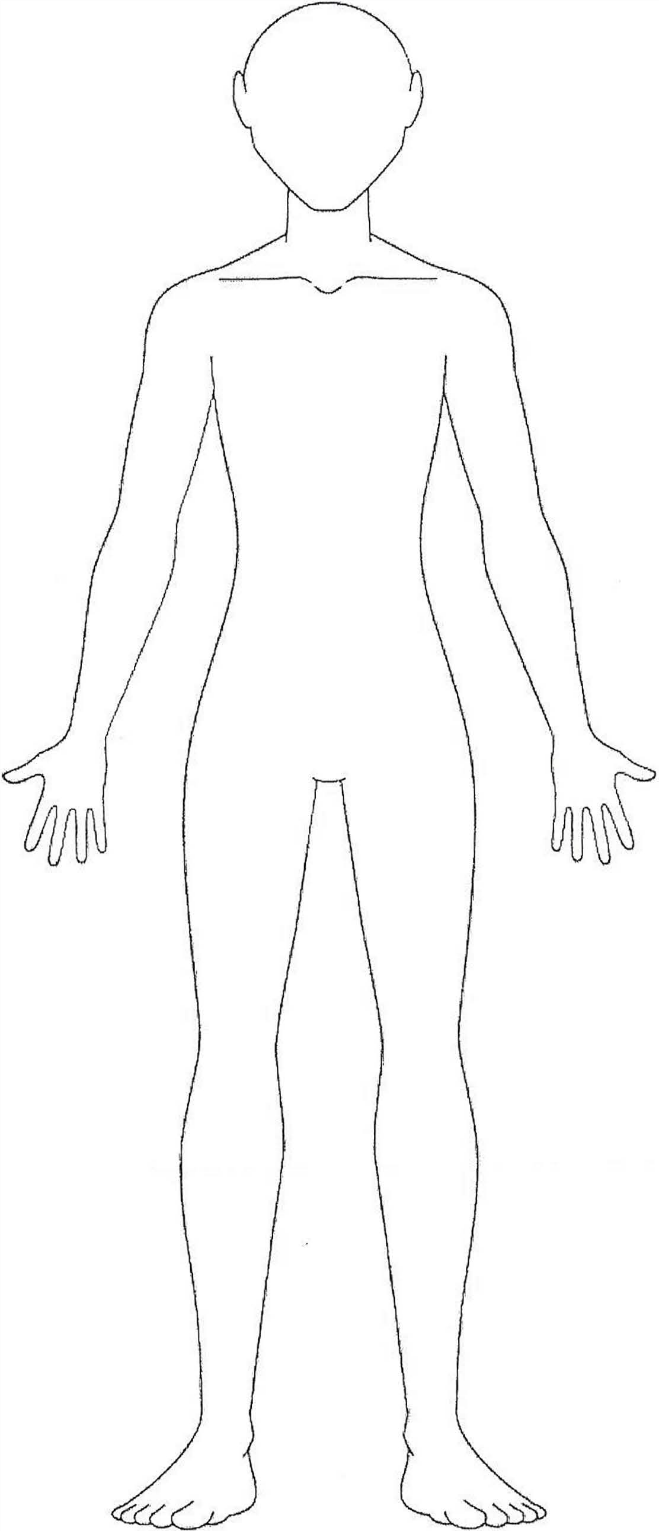 FRONT of BODYFRONT of BODYFRONT of BODY   Left Side of Body   Left Side of BodyHEADHEADEYEEYEEAREARNOSENOSEFACEFACEJAWJAWFOREHEADFOREHEADEYEBROWEYEBROWCHEEKCHEEKMOUTHMOUTHCHINCHINSHOULDERSHOULDERARMPITARMPITCHESTCHESTFOREARMFOREARMWRISTWRISTABDOMENABDOMENHANDHANDTHUMBTHUMBINDEX FINGERINDEX FINGERMIDDLE FINGERMIDDLE FINGERRING FINGERRING FINGERLITTLE FINGERLITTLE FINGERHIPHIPTHIGH THIGH KNEE KNEE LOWER LEG LOWER LEG ANKLE ANKLE FOOT FOOT TOE(s)TOE(s)